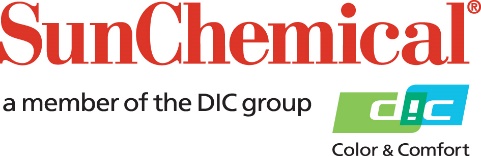 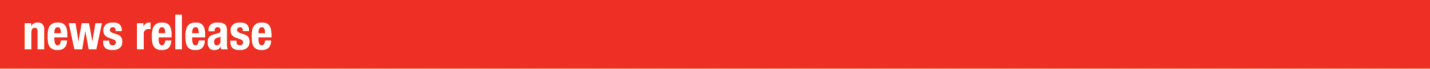 Contactos RP:					Sirah Awan/Rachelle HarryAD Communications			+44 (0) 1372 464470			sawan@adcomms.co.ukrharry@adcomms.co.ukA Sun Chemical lança a ElvaJet Onyx SBSouth Normanton, RU – 27 de abril de 2022 - A Sun Chemical anuncia  o lançamento de sua linha  ElvaJet Onyx SB, destinada a impressão digital para processo de   sublimação em substratos texteis . A ElvaJet Onyx SB responde  às necessidades do mercado ao fornecer uma tinta de elevado desempenho que oferece facilidade de utilização para as impressoras têxteis de grande formato.A ElvaJet Onyx SB foi concebida para satisfazer as necessidades de mercados que demandam por maiores tiragens de impressão entre ciclos de limpeza. Ao mesmo tempo , seu  simplificado processo de conversão , permite a impressão imediata e um arranque fácil antes ou durante trabalhos de impressão. Sua  fórmula avançada resulta num melhor desempenho de impressão, assegurando a máxima operacionalidade do sistema sem  necessidade de grande numero de  intervenções . A taxa de  deposição  da tinta, mantém o padrão  Sun Chemical  ,propiciando alta performance numa gama completa de papéis de transferência com alta uma definição de imagens  e uma excepcional  transferência de cores , ao mesmo tempo que permite obter a   mais intensa  tonalidade negra. A linha ElvaJet Onyx SB está disponível em frascos de 1 kg e bolsas de 2 kg a fim de propiciar  aos distribuidores , a máxima flexibilidade em termos de opções de conversão de diferentes marcas e modelos de impressoras Com este produto, a Sun Chemical afirma mais uma vez o seu compromisso com a inovação no mercado têxtil digital, combinando a experiência e os conhecimentos das equipes de investigação e desenvolvimento, tanto no Centro de desenvolvimento têxtil da Sun Chemical em Morges, Suíça, como nos laboratórios de desenvolvimento de tintas digitais em Midsomer Norton, Reino Unido. O resultado é uma  avançada linha de tintas, adaptada para satisfazer as exigências dos clientes no tocante a  intensidade da cor e nitidez da imagem, sem qualquer compromisso no desempenho e na produtividade do sistema.Pete Saunders, Diretor Global para aplicações  Digitais na Sun Chemical, comenta: “Com o aumento das gamas de impressoras de grande formato disponíveis no mercado, a identificação da solução de tinta mais adequada pode revelar-se um desafio. A Sun Chemical investiu muito tempo na investigação e desenvolvimento,bem como  na análise das demandas   dos clientes para a  definição de um programa de desenvolvimento que venha a  satisfazer as necessidades do mercado da impressão têxtil.”Simon Daplyn, Diretor do Produto e Marketing das linhas de tintas têxteis digitais da Sun Chemical, acrescenta “Com décadas de experiência em  impressão digital, a Sun Chemical é líder de mercado no desenvolvimento e fabrico de tintas para este segmento. A combinação desta experiência aliado  ao  nossos vastos conhecimentos do mercado têxtil e dos requerimentos  dos mais variados modelos e marcas de   impressoras de sublimação nos  permitiu desenvolver esta gama inovadora  de produto , proporcionando um valor real ao mercado. Além disso, a  linha ElvaJet Onyx possui certificação para Eco-Passport pela OEKOTEX sem quaisquer restrições, o quesignifica que os tecidos impressos com a Onyx SB não necessitam  ser novamente testados em termos de conformidade com a norma OekoTex Classe 100.”FIMSobre a Sun Chemical A Sun Chemical, membro do DIC Group, é um dos principais produtores de embalagens e soluções gráficas, tecnologias de gerenciamento de cores , produtos funcionais, materiais eletrónicos e produtos para as indústrias automóvel e de cuidados de saúde. Em conjunto com o DIC Group, a Sun Chemical trabalha continuamente para promover e desenvolver soluções sustentáveis que pretendem exceder as expetativas dos clientes e melhorar o mundo que nos rodeia. Com vendas anuais combinadas de mais de 8,5 mil milhões de dólares e mais de 22 000 funcionários em todo o mundo, as empresas do DIC Group suprem uma ampla gama de clientes globais.A Sun Chemical Corporation é uma subsidiária da Sun Chemical Group Coöperatief U.A., Países Baixos, e tem sede em Parsippany, New Jersey, EUA Para obter mais informações, visite o nosso website em www.sunchemical.com ou ligue-se a nós no LinkedIn, Instagram ou Twitter.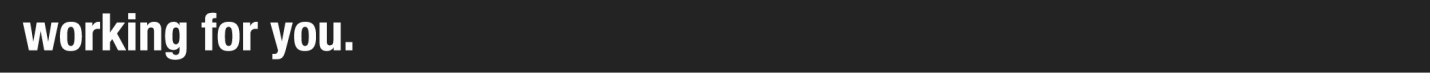 